COMUNICACIÓN DEL PROYECTO 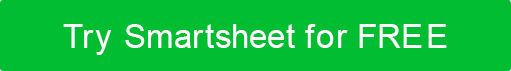 PLANTILLA DE ESTRATEGIA Los planes de comunicación son similares a los planes de negocio: la diferencia radica en las disciplinas aplicadas. a la ejecución de un plan. Puede crear un plan de estrategia de comunicaciones clásico basado en esta hoja de ruta de 9 puntos. Con las plantillas de Smartsheet, variará la cantidad de detalles que aplique al plan según el alcance y el marco de tiempo del proyecto.NOMBRE DEL PROYECTOINFORMACIÓN DE CONTACTONOMBRETELÉFONOCORREO ELECTRÓNICODIRECCIÓN POSTALAUTORFECHA1  MISIÓNYa sea que esté trabajando en un plan de comunicaciones general para su organización o tenga un proyecto, campaña o situación de planificación de comunicaciones de crisis para ejecutar, comience con su misión en mente.2  RESUMEN EJECUTIVOUn resumen conciso del plan completo, destacando las fortalezas y debilidades clave, los objetivos principales y las técnicas primarias que se emplearán.3  ANÁLISIS DE LA SITUACIÓNINVESTIGACIÓNAnálisis PEST (factores políticos, económicos, sociales y tecnológicos)Análisis FODA (fortalezas, debilidades, oportunidades y factores de amenaza)Análisis de la competencia3  ANÁLISIS DE LA SITUACIÓN  continuadoIDENTIFICAR OBJETIVOS Y MÉTRICAS INTELIGENTES (Específicos, Medibles, Realistas y Oportunos) 4  PARTES INTERESADAS Y PÚBLICO OBJETIVOEsta es una lista priorizada de grupos objetivo y sus subgrupos de personas influyentes clave, así como aquellos a quienes desea influir con su plan.5  MENSAJES CLAVEUn grupo de tres a cinco declaraciones que resumen cómo desea que se perciba a su organizaciónSi se dirige a varias audiencias que requieren mensajes diferenciados, deberá crear una lista de tres a cinco declaraciones basadas en cada audiencia.6  HERRAMIENTAS Y TÁCTICAS¿Qué tenemos que hacer para alcanzar los objetivos, y qué herramientas son las adecuadas para llegar a tu público objetivo? CANALES DE COMUNICACIÓNEs probable que cada audiencia tenga varios canales de comunicación apropiados que requerirán un plan y presupuesto: 
presencia en los medios web / en línea, prensa / relaciones públicas, marketing directo y publicidad pagada en medios impresos o de difusión. 7  PRESUPUESTOSCada proyecto táctico que apoye el plan debe presupuestarse por separado.8  PLAN Y CRONOGRAMAS DEL PROYECTO8  PLAN Y CRONOGRAMAS DEL PROYECTO8  PLAN Y CRONOGRAMAS DEL PROYECTOCree un gráfico de hitos que muestre todas las tácticas y lo que debe hacer quién y cuándo. Incluya esto para que pueda medir el progreso hacia las metas finales.Cree un gráfico de hitos que muestre todas las tácticas y lo que debe hacer quién y cuándo. Incluya esto para que pueda medir el progreso hacia las metas finales.Cree un gráfico de hitos que muestre todas las tácticas y lo que debe hacer quién y cuándo. Incluya esto para que pueda medir el progreso hacia las metas finales.PROPIETARIO DE LA TAREAFECHA DE VENCIMIENTODESCRIPCIÓN DE LA TAREA9  EVALUAREn función de su misión y métricas incrementales, evalúe qué tan exitoso fue en el cumplimiento de los objetivos.RENUNCIACualquier artículo, plantilla o información proporcionada por Smartsheet en el sitio web es solo para referencia. Si bien nos esforzamos por mantener la información actualizada y correcta, no hacemos representaciones o garantías de ningún tipo, expresas o implícitas, sobre la integridad, precisión, confiabilidad, idoneidad o disponibilidad con respecto al sitio web o la información, artículos, plantillas o gráficos relacionados contenidos en el sitio web. Por lo tanto, cualquier confianza que deposite en dicha información es estrictamente bajo su propio riesgo.